TO WHOM IT MAY CONCERNI feel compelled to send a review/recommendation of my experience working with Kendall Martin ofKendall Martin MediaPhoto | Video | SocialWeb | Instagram | LinkedInI have just received the images achieved by him during a 4 day project at my Bali property:VILLA SUNGAI BALI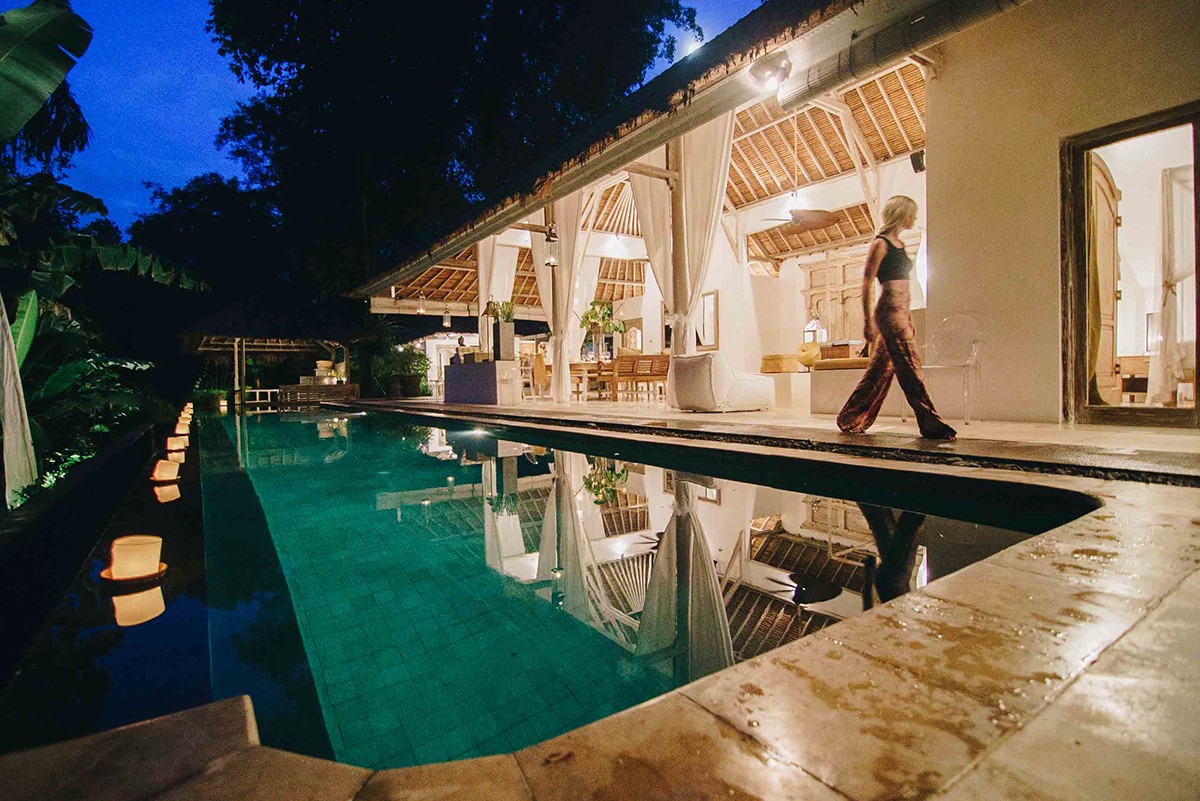 On the strength of these, and the professionalism of Kendall during our lead-up communications, and then in his processing everything quickly, that I am discussing his return to shoot another villa that is currently being enlarged and therefore in need of a re-shoot.The turnaround of the initial images was less than a week, and he also undertook to send raw files to mrandmrssmith.com who were needing very high res images for a new VILLA site they wish to include us on.As a photographer/influencer I cannot recommend him too highly to anyone in search of a collaboration for creating content of interiors/exteriors with detail/lifestyle content.He is also highly sought for content + social media promotionHis photography page is outstanding. He has captured better imagery of Indonesia than I have ever seen before.Kind regardsPamela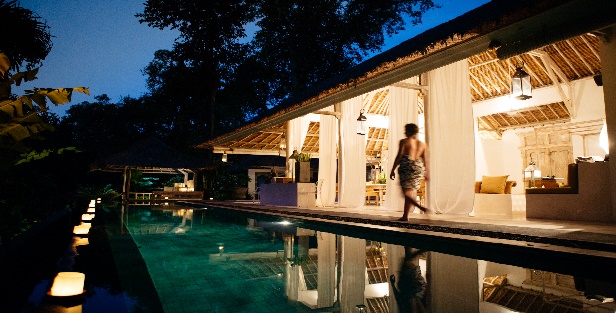 Pamela Hayes                                                   +61(0) 410 324 535info@bali-villasungai.comwww.bali-villasungai.com Web / Blog / Instagram / Facebook / Twitter / Vimeo / YoutubeGet social with us before, during and after your stay by tagging us @villasungai #villasungai3 x Winner of the Best Overseas Boutique Property, Villa or Lodge[Luxury Travel Magazine]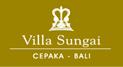 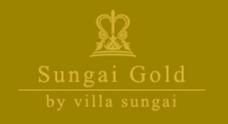 